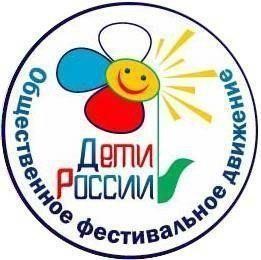 Международный конкурс – фестиваль детского и юношеского творчества «Краски лета»При поддержке Общественного фестивального движения «Дети России» Фонда поддержки и развития детского и юношеского творчества «Лира», Место проведения г. Воронеж Со 3 по 5 июня 2023. 1.1 Цели и Задачи конкурса. Выявление одаренных исполнителей с целью дальнейшего развития и поддержки их таланта и исполнительского мастерства. Приобщение талантливых участников к программам международного сотрудничества, установление творческих контактов, укрепление и поощрение дружеских связей детей и молодежи. Ознакомление участников конкурса с культурой и историей города пребывания. Повышение профессионального мастерства руководителей коллективов и педагогов (проведение семинаров, круглых столов, мастер-классов). Дата и место проведения: Конкурс проводится со 3 по 5 июня 2023 г. Участники фестиваля: Дети, молодёжь стран Европы, СНГ, России. Конкурс проходит по номинациям: -- хореографические коллективы (солисты, дуэты, малая форма, ансамбль) -- вокал (солисты, дуэты, ансамбли) -- театр мод -- сценическое искусство (театры, чтецы, ансамбли чтецов) -- хоровое пение: народного, академического жанра. -- цирковое искусство (Все номинации, кроме тех, которые связаны с воздухом и огнём) -- инструментальное исполнительство 1.5. Стоимость участия в фестивале Целевой взнос с одного участника – 9 500 рублей. руководителя, сопровождающего – 9 500 рублей. Каждое 21-е место бесплатно. Если у коллектива есть бесплатные путевки (сертификаты), 21-е место считается от общего количества приезжающих за минусом числа путёвок, указанных в сертификате. Внимание! Участники, приезжающие с самостоятельным размещением, оплачивают аккредитацию в размере 3500 рублей с каждого участника, руководителя и сопровождающего. Расчёт возможен как наличным, безналичным путём так и перечислением предоплаты. По вопросам оплаты с Вами свяжется наш бухгалтер. В стоимость целевого взноса включено: проживание (гостиницы города) 2-, 3-, 4-местные номера с удобствами в номере, возможны дополнительные места. питание (1 день – обед, ужин; 2 день – завтрак, обед, ужин; 3 день - завтрак). организация конкурса и его техническое обеспечение. встреча и проводы участников с ж/д вокзала организованы на автобусах в сопровождении кураторов. В дни фестиваля трансфер предоставляется всем участникам (с ж\д вокзалов города). Коллективы меньше 10 человек приезжающие раньше или уезжающие позже (с дополнительными сутками) заезжают/выезжают самостоятельно! Стоимость дополнительных суток с питанием 2500 рублей, возможно без питания (по индивидуальной договоренности). Заселение в гостиницу с 14.00. 1.6 Организационный взнос за участие в номинации: с ансамбля за участие в одной номинации – 7 000 рублей, трио- 5 000 рублейс дуэта - 3000 рублей, с солиста за каждую номинацию - 2000 рублей. театральный коллектив – 12 000 рублей Участие в дополнительной номинации оплачивается на тех же условиях. Количество номинаций не ограничено. Участники представляют два произведение общей продолжительностью не более 7 минут. Участники разбиты на блоки по номинациям и возрастным критериям. Театральные коллективы – спектакль продолжительностью до 30-ти минут. Конкурсная программа фестиваля проходит: Дворец творчества детей и молодёжи г. Воронеж (Площадь Детей, д.1) Зеркало сцены: ширина 12 метров, глубина 10 метров. Покрытие брус. Программа фестиваля: 3 июня. Заезд участников, встреча на ж.д вокзалах, размещение. Регистрация в оргкомитете. Конкурсный день : инструментальное исполнительство, народный, академический вокал, хореография, эстрадный вокал, театр.  Обед, ужин по индивидуальному графику4 июня. Конкурсный день: хореография, эстрадный вокал, инструментальное исполнительство, народный, академический вокал Экскурсии по предварительным заявкам. Завтрак, обед, ужин по индивидуальному графику 5 июня          ЗавтракОсвобождение номеров до 12.00. Отъезд по графику. 4.6 За дополнительную плату участникам предоставляются следующие услуги: Обзорная экскурсия по городу, необходимо предварительно записаться в оргкомитет. Обед в день выезда. Просим регулярно поддерживать контакты с представительством оргкомитета: (88172)746406-тел/факс, detirossii35@mail.ru 8-800-250-64-06 ( звонок по России бесплатный) 89212576119 –офис, Получить положение по номинациям и заполнить заявку можно на сайте: WWW.DETIROSSII.COM 